Godkjent av rektor: 30.08.2016Gjeldende fra 01.01.2017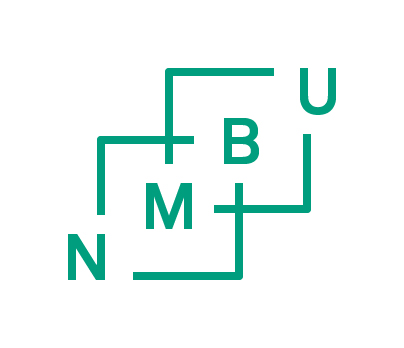 Rutiner for ph.d.-programevaluering Rammer for arbeid med kvaliteten i ph.d.-programmene
Formålet med evaluering av ph.d.-programmene ved NMBU er å legge til rette for kontinuerlig arbeid med kvaliteten i utdanningen slik at overordnete læringsmål og programmets elementer som emner/kurs, obligatoriske seminarer, forskningsaktiviteter m.m. er oppdaterte og relevante. Evalueringen skal også sikre at programmene har en plass i NMBUs samfunnsoppdrag og har relevans for arbeidsmarked og samfunn generelt. Årlig og periodiske programevalueringene skal i kombinasjon gi miljøet rundt programmet nødvendig kunnskap til å drive et godt utviklingsarbeid.Årlig evaluering av alle ph.d.-programmer
Det gjennomføres en årlig evaluering av hvert enkelt ph.d.-program ved NMBU. Dekan har det overordnede ansvaret for den årlige programevalueringen og for godkjenning av denne. Leder av Fakultet-FU er ansvarlig for den operative gjennomføringen assistert av utvalgets sekretær.Evalueringen skal munne ut i en kortfattet programrapport (vedlegg 1) som er basert på tilbakemeldinger fra ph.d.-kandidatene samt medlemmene av Fakultet-FU. Ph.d.-programevalueringene inngår i Årsrapporten for Forskerutdanningen ved NMBU og utgjør en del av det årlige arbeidet med studiekvalitet for alle studieprogrammene ved NMBU (jf. US-vedtaket 22.10.15). Første årlige rapport, for 2017, leveres 1. februar 2018. Deretter 1. februar årlig. Periodisk evaluering av utvalgt(e) ph.d.-program
Det gjennomføres periodisk evaluering av utvalgte ph.d.-program. Rektor har det overordnede ansvaret for periodiske programevalueringer. En modell for periodiske evalueringer behandles av NMBUs Forskningsutvalg (NMBU-FU) og legges fram for rektor for godkjenning. Modellen bør sikre eksternt blikk fra fagfeller, definere økonomiske forutsetninger og ev. rammer for periodiske evalueringer, kriterier og ansvar for utvelgelse av program og for oppnevning av evalueringskomiteer. 

Det foreslås at:Årlige ph.d.-programrapporter legges til grunn for forslag fra NMBU-FU, om valg av ph.d.-program og problemstillinger for evaluering. Det oppnevnes en egen komité for hver enkelt evaluering.Evalueringen skal ta utgangspunkt i kriteriene for godkjenning av nye programmer. Sentrale NOKUT-kriterier for godkjenning av/ tilsyn med studietilbud (se «Studietilsynsforskriften») og NMBUs visjon, strategi og læringsfilosofi vektlegges.Periodisk evaluering bør inneholde en vurdering av om nye programmer bør opprettes eller eksisterende programmer legges ned. Periodiske evalueringer skal gi et «spisset» produkt med høy relevans for kvalitetsarbeidet.AnsvarsfordelingAnsvaret for ph.d.-programevalueringene ligger hos fakultetene. Organiseringen av arbeidet tar utgangspunkt i ansvarsfordelingen mellom partene som har en rolle i forskerutdanningen ved universitetet. Dekan behandler og godkjenner ph.d.-programevalueringene (årlige og periodiske) Dekan Har overordnet ansvar for at ph.d.-programevalueringene (årlige og periodiske) finner sted, godkjenne disse og for at tiltaks- og handlingsplanen(e) gjennomføres. Dekan har ansvar for å opprette egen komite for gjennomføring av periodiske evalueringer. Dekan legger fram ph.d.-programevalueringene (årlige og periodiske) for fakultetsstyret til orientering.  Fakultet-FU Fakultetenes Forskningsutvalg (Fakultet-FU) har det operative ansvaret for innhold og organisering av ph.d.-programmet, inkludert årlig rapportering og løpende kvalitetsarbeid. Utvalgene kan involvere eventuelle eksterne samarbeidspartnere i de årlige programevalueringene.Leder av Fakultet-FU har en nøkkelrolle som koordinator og samordner av utviklingsarbeidet rundt programmet. Lederen koordinerer også arbeidet med oppfølging av tiltaks- og handlingsplanen(e). Utvalgssekretæren assisterer lederen.Komité for gjennomføring av periodiske evalueringerHar ansvar for organisering og gjennomføring av de periodiske evalueringene.
NMBUs Forskningsutvalg (NMBU-FU) orienteres om "Årsrapport for Forskerutdanningen ved NMBU" (inkl. ph.d.-programevalueringene), foreslår tiltak som gjelder hele universitetet og foreslår (første gang i 2018) hvilke programmer som skal gjennomgå periodisk evaluering. NMBU-FU gir også råd til rektor og universitetsstyret om ph.d.-programporteføljen. 
Ph.d.-kandidatmedvirkning: Kandidatmedvirkningen sikres løpende ved den faste representasjonen av ph.d.-kandidater i Fakultet-FU. Ph.d.-kandidatene får også anledning å ytre sine erfaringer og oppfattelser av kvaliteten i ph.d.-programmene gjennom spørreundersøkelser i etterkant av de obligatoriske seminarene. Resultatene av spørreundersøkelsen vil være viktige for de årlige evalueringene og bør vektlegges ved utforming av tiltaks- og handlingsplan(er). Revidert 01.01.2019Saksansvarlig: Ragnhild SolheimSaksbehandler(e): Solveig Fossum-Raunehaug, Kari Elise Moxnes Revidert 01.01.2019Saksansvarlig: Ragnhild SolheimSaksbehandler(e): Solveig Fossum-Raunehaug, Kari Elise Moxnes Arkiv nr: 16/05512